Funding Application for Tyrolean Projects on
International Humanitarian AidInternational humanitarian aid consists of immediate measures taken to alleviate intense suffering caused by an unforeseeable event (such as a natural disaster, political instability, war, pandemics). In such cases, the public authorities of Tyrol grant immediate aid, following a short-term call for project submissions, delivered by renowned international organisations through budgetary resources provided by the Tyrolean Government or the Tyrolean Parliament for this purpose. If necessary, international humanitarian aid can be granted to countries not included in the DAC list.ApplicantApplicants must be legal entities. The project and its measures must comply with the statutory goals and the actual activities of the Applicant. Applicants are obliged to adhere to the Funding Guideline, the Code of Conduct on Compliance in International Cooperation as well as the Visibility Guideline issued by the Government of Tyrol.Local project partner (if applicable)Project titleChoose a clear name for the project.      Project countryPlease provide a short overview of the project country. (200 words maximum)      Duration (specified period of time)Total funding in EUR Project detailsSummaryApplicant Local project partners Starting point/base scenarioTarget group(s) and beneficiariesImpact, outcome, outputs and inputsImpactOutcomeOutputsInputsSustainabilityRisks MonitoringPR in TyrolSDGsAnnex A: Project budgetThe Applicant assures that all details provided are correct and complete and agrees to adhere to the provisions set out in the Funding Guideline issued by the Government of Tyrol for International Cooperation, International Humanitarian Aid and Developmental Information, Education and Awareness Raising of 21 December 2021 and to refund granted subsidies in case of non-compliance...............................                    ................................................... Place, date	Signature of an authorised representativeof the Applicant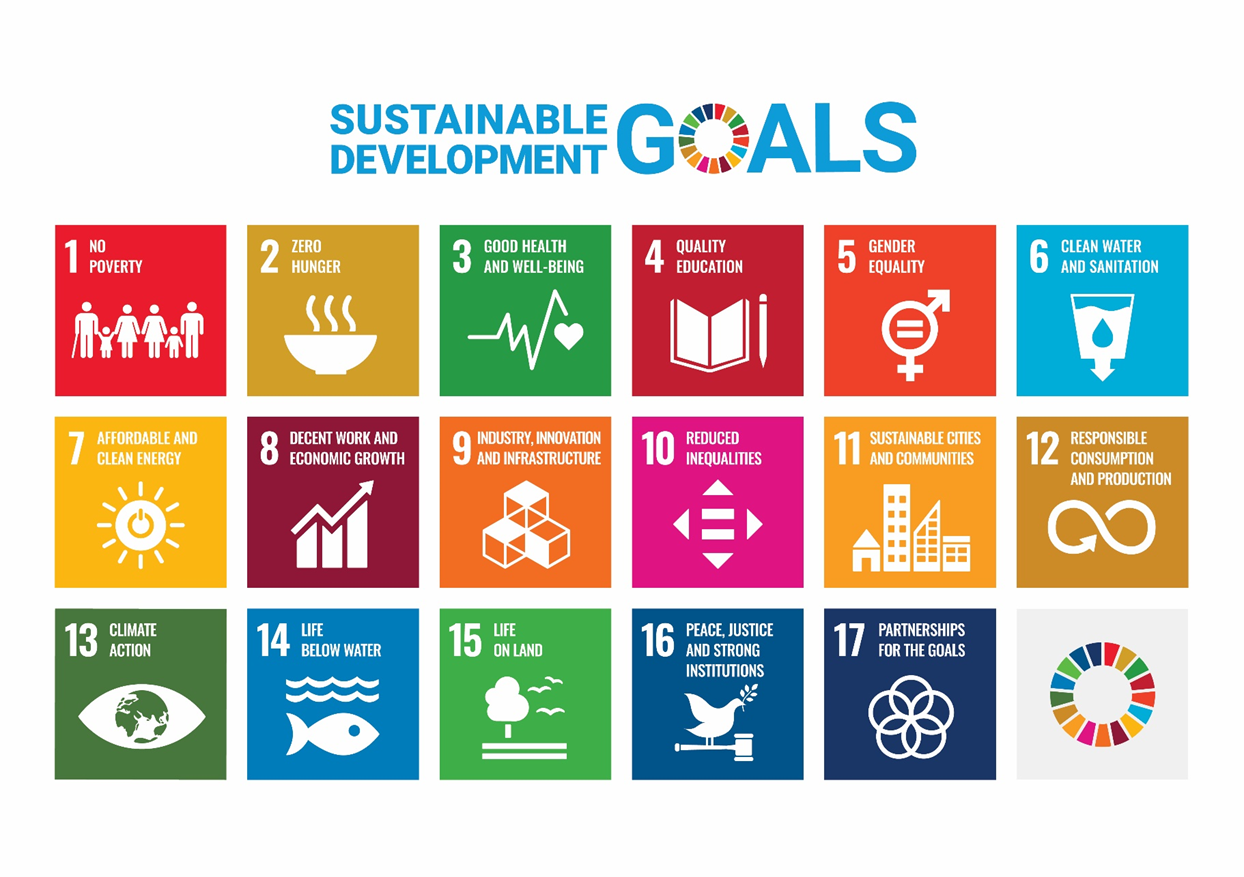 Name (legal name in register of associations/firms or companies): No. in register of associations/firms or companies:      Year of foundation:      Name (legal name in register of associations/firms or companies): No. in register of associations/firms or companies:      Year of foundation:      Website:      Project leader:      Phone:      Email:      Address (ZIP/post code, town, street, number):      Bank details, IBAN, BIC: Name: (legal name): No. in register of associations/firms or companies:      Year of foundation:      Name: (legal name): No. in register of associations/firms or companies:      Year of foundation:      Website:      Project leader:      Phone:      Email:      Address:      from       to      Financial contribution (own resources) from Applicant*Financial contribution from other funding partners Amount applied for from the Tyrolean GovernmentPlanned total costs*a minimum of 10% of the costs subject to subsidy funding must be own resources€           €           €           €                 %      %      %100%Please provide a short and concise description of the base scenario/starting point including the project goal (impact), planned activities (inputs) and expected outputs (results) as well as target group(s) including the number of direct beneficiaries. (1,000 words maximum)Please provide a short description of the organisation (including its mission, vision, structures, team, annual budget, volunteer engagement, funding partners) and its expertise and experience in the field of humanitarian aid (listing previous projects, preferably in the project country). (500 words maximum)If you collaborate with local partner organisations, please describe these briefly: - History of cooperation, expertise and capacity of the partner organisation in implementing projects in the field of international humanitarian aid. - Please name a contact person and describe the local project team as well as the connections/network of the project partner in the project country. (500 words maximum)Please outline the humanitarian crisis including a map: - What are the main problems/challenges?- What does the project target?- In what way will the project be included in disaster management on the ground and coordinated with other stakeholders? (500 words maximum)Please outline the following:
- Who is/are the target group/s?
- How many people will directly benefit from the provided aid (number of direct beneficiaries, broken down by gender)?
- How will the beneficiaries be selected? In what way are disadvantaged groups considered in the selection process (e.g., women, children, elderly people, people with disabilities/special needs, ethnic minorities)?
- What other groups and stakeholders will benefit from the project or have an influence on the implementation of the project? (500 words maximum)What impact (main goal) will the project have? What should the project achieve? (100 words maximum) Please provide a clearly defined and realistic project outcome. (100 words maximum) Please list 3 to 6 outputs and define at least one quantitative or qualitative indicator for each output (result) to measure the attainment of the goals. (500 words maximum)Please define 3 to 6 inputs (activities) for each output. (500 words maximum) What will be done to strengthen the local capacity of the target group and the beneficiaries or the partner organisation and its staff members in a sustainable way, i.e., reaching beyond the current crisis? (300 words maximum) Please provide a risk assessment of social, political, economic and ecological risks that could jeopardise the success of the project. (400 words maximum)Please provide a risk assessment of social, political, economic and ecological risks that could jeopardise the success of the project. (400 words maximum)Please provide a risk assessment of social, political, economic and ecological risks that could jeopardise the success of the project. (400 words maximum)Please provide a risk assessment of social, political, economic and ecological risks that could jeopardise the success of the project. (400 words maximum)Risk Probability(low – medium – high)Prevention measuresMeasures if risk occursPlease outline how the progress of the project will be monitored. Who collects which data at which frequency; will learnings be identified and used? Please describe the project's final evaluation. (400 words maximum)Please list PR activities planned for the project in Tyrol (events, articles, publications, social media activities, presentations, action days, etc.). (200 words maximum)Please state which of the United Nation's Sustainable Development Goals the project will promote. (a maximum of three)